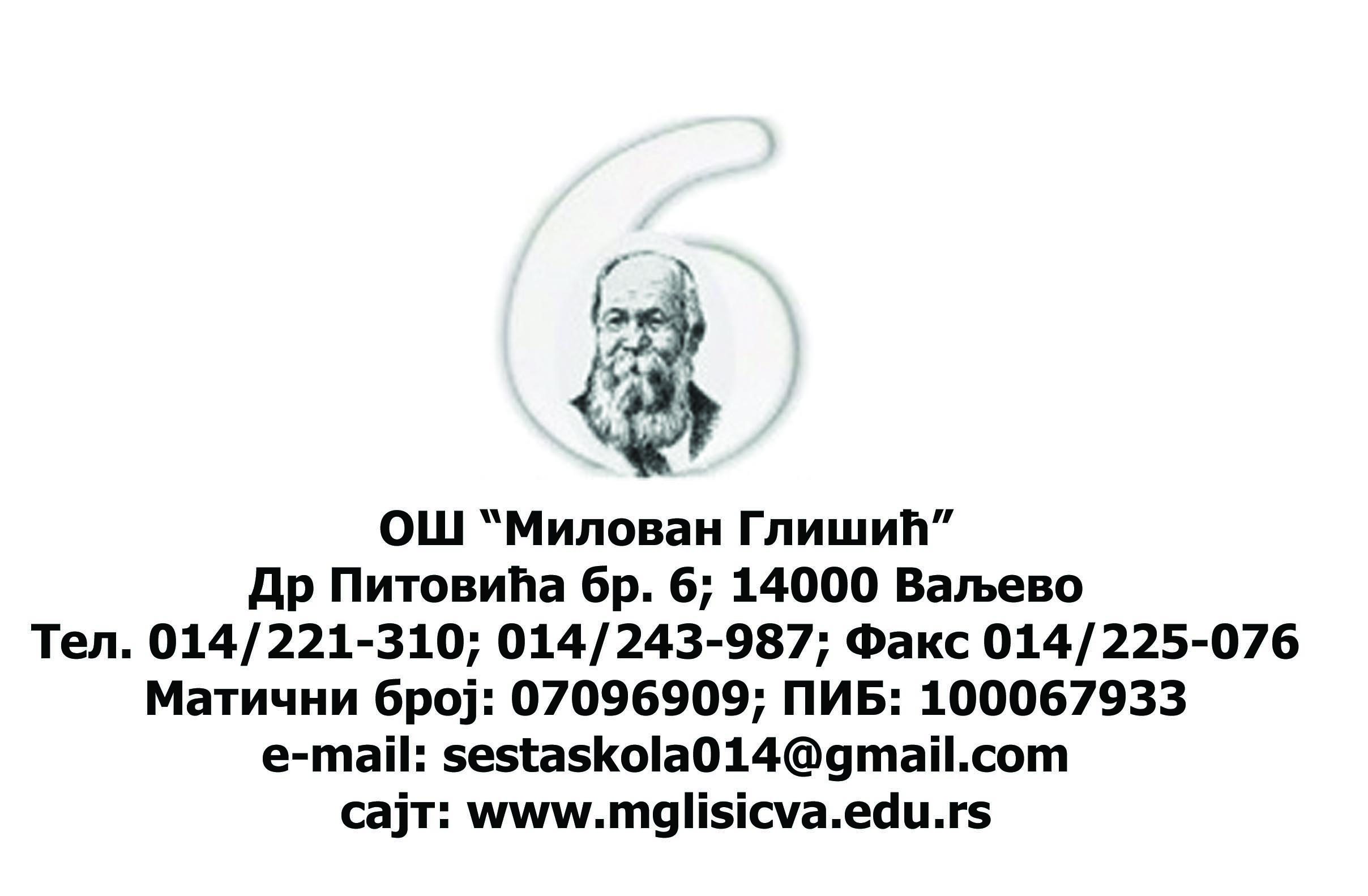 Дел. бр. 27-1/2016. од 14.1.2016. г.На основу члана 16. Закона о заштити узбуњивача („Службени гласник РС,“ бр.128/2014), и члана 89. став 1. тачка 1) Статута Основне школе „Милован Глишић“ у Ваљеву бр: 150-1/2014 од 26.2.2014. године (у даљем тексту: Школа), Школски одбор  Школе,на седници одржаној дана 14.12016. године, доноси:П Р А В И Л Н И КО ПОСТУПКУ УНУТРАШЊЕГ УЗБУЊИВАЊАЧлан 1.Унутрашње узбуњивање је откривање директору Школе, као одговорном лицу, информације која садржи податке о кршењу прописа, кршењу људских права, вршењу јавног овлашћења противно сврси због које је поверено, опасности по живот, јавно здравље, безбедност, животну средину као и податке ради спречавања штете великих размера. Информација може да садржи потпис узбуњивача и податке о узбуњивачу. Обавезно је поступање и по анонимним обавештењима у вези са информацијом. Члан 2. Свако лице које сазна податке о личности узбуњивача на основу којих се може открити индентитет узбуњивача, дужно је да их штити. Члан 3. Информација у вези са унутрашњим узбуњивањем доставља се лицу овлашћеном за пријем информације и вођење поступка унутрашњег узбуњивања, у писаној форми и то непосредном предајом, обичном или препорученом пошиљком, односно електронском поштом, или усмено на записник. Члан 4.О пријему информације саставља се потврда. Као датум пријема код препоручене пошиљке узима се датум предаје пошиљке пошти, а код обичне пошиљке датум пријема код послодавца. Код достављања електронском поштом, као време подношења сматра се време назначено у потврди о пријему електронске поште у складу са законом.Члан 5.Потврда о пријему информације садржи:кратак опис чињеничног стања о информацији у вези са унутрашњим узбуњивањем, време, место и начин достављања информације, број и опис прилога поднетих уз информацију, податке о томе да ли узбуњивач жели да подаци о његовом идентитету не буду откривени, податке о послодавцу, печат послодавца, потпис лица овлашћеног за пријем информације и вођење поступка у вези са унутрашњим узбуњивањем. Потврда о пријему информације у вези са унутрашњим узбуњивањем може садржати потпис узбуњивача и податке о узбуњивачу уколико он то жели. Члан 6. Ако је на пошиљци означено да се упућује лицу овлашћеном за пријем информације и вођење поступка у вези са унутрашњим узбуњивањем или је на омоту видљиво да се ради о информацији у вези са унутрашњим узбуњивањем, може да је отвори само лице овлашћено за пријем информације и вођење поступка у вези са унутрашњим узбуњивањем.Члан 7.Директор Школе, као и узбуњивач, ако је то могуће, на основу расположивих података обавештавају се о свим радњама предузетим ради провере информације.Уколико се ради провере информација узимају изјаве од лица, о томе се саставља записник на чију се садржину може ставити приговор.Члан 8.По окончању поступка саставља се извештај који садржи податке о свим предузетим радњама у поступку, предлогом мера ради отклањања унутрашњих неправилности и могућих последица штетне радње насталих у вези са унутрашњим узбуњивањем. Извештај из става 1.овог члана доставља се директору Школе и узбуњивачу о коме се узбуњивач може изјаснити.Члан 9.По информацијији се поступа без одлагања, а најкасније у року од 15 дана од дана пријема информације. Узбуњивач се обавештава о исходу поступка по његовом окончању у року од 15 дана од дана окончања поступка из става 1. овог члана. На захтев узбуњивача морају му се пружити обавештења о току и радњама предузетим у поступку, и омогућити му увид у списе предмета и присуствовање радњама у поступку.Члан 10. Послодавац је дужан да на видном месту доступном сваком радно ангажованом лицу, као и на интернет страници послодавца ако постоје техничке могућности, истакне овај Правилник. Члан 11. Овај Правилник ступа на снагу осмог дана од дана објављивања на огласној табли Школе. ПРЕДСЕДНИК ШКОЛСКОГ ОДБОРА___________________                                                           Светислав МарковићОвај Правилник је објављен на огласној табли Школе дана _________________. године а ступа на снагу дана ________________. године. СЕКРЕТАР ШКОЛЕ___________________Здравко Витошевић